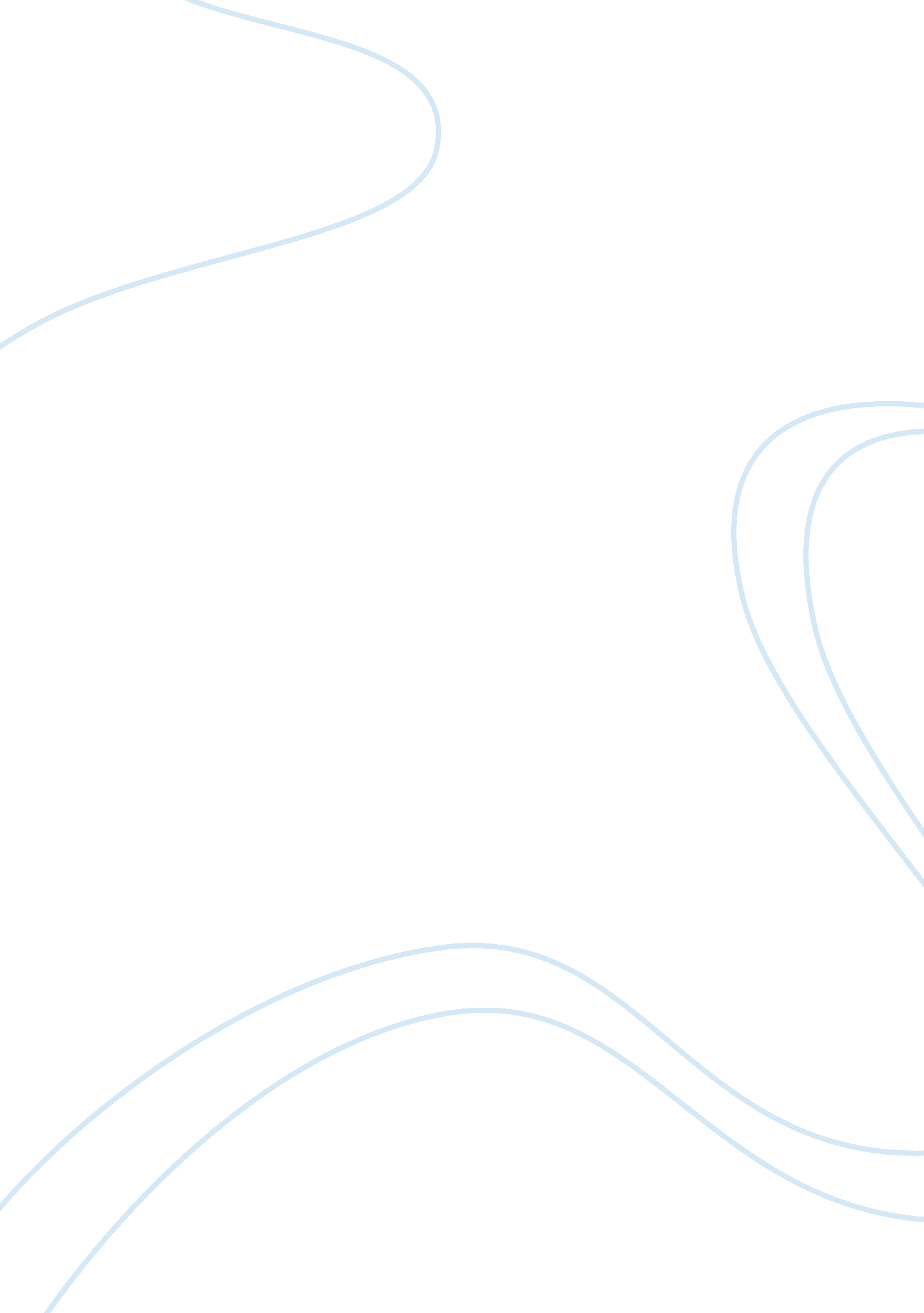 Mongols and aztecs comparison essay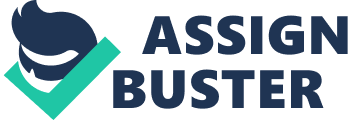 The Mongols and Aztecs lived on wholly different sides of the universe. Although they had utmost derived functions on Longitude and Latitude. the similarities between the two societies are obliging. The Mongols and the Aztecs were similar politically and socially. Politically. their Militaries were big and powerful ; socially. adult females besides had more rights and power. However. they were non the same in every class. Religiously. they were really different. Along with that. the foundation of their societies are really different as good. one being mobile and one being agricultural based society. Politically. the Aztecs and the Mongols were reasonably similar. peculiarly with their military. The Aztecs had a really big and strong military. Most of their society was based around the foundations of their military. The Mongol society was besides really strongly based around at that place military. Every male child was trained to be a soldier every bit shortly as he turned 14 in the Mongolian Empire while in the Aztec Empire. every able bodied male child was trained to contend. Although the Aztecs did non hold a professional ground forces. every adult male knew how to contend and would contend at a moment’s notice. This militaristic manner of life in both societies made them both really strong imperiums. Another similarity is their intelligence in warfare. The Aztecs wore costumes to do there already feared army even more feared among the folks around them. The Mongols did something really similar. To frighten at that place enemy the Mongols would set bogus soldiers on Equus caballuss to do their Numberss look larger than it really was. Socially. the two societies were really similar when it came to women’s rights. Aztec adult females although were non equal to the stature of work forces. were really rather liberated. Womans in both societies had a much higher position in society so in most other societies of the clip period. Mongol adult females. unlike about all other Asiatic societies. were really taught how to contend in instance of an onslaught. This shows that adult females in the Mongol Empire were seen nearer to as peers than anything else. Although women’s occupations did differ from men’s occupations. they were really balanced in trouble. Aztec adult females were close to being peers every bit good. Although Aztec adult females could non contend. they could have belongings. acquire divorced. and remarry. Owning belongings was a really rare trait for adult females of this epoch. Religiously. the two societies were really different. The Aztecs had 100s of Gods and goddesses although they praised their Sun God. Huitzilopochtli. more than any other God. They Aztecs would give people ( normally captives of war ) to assist give the Sun energy to prolong its life. Many of the Gods that the Aztecs worshipped were Gods of agribusiness because of how deeply their society relied on agribusiness. The Mongols did non hold as many Gods as the Aztecs. The Mongols were really unfastened with faith ; they were much more tolerant than the Aztecs. Although when the Mongolian great leader. Genghis Khan. opened his head to Shamanism. the remainder of the Mongol society followed him although it was ne’er compulsory to be Shamanistic. Possibly one of the biggest differences between these two societies is that the Mongols strongly believed in being a mobile society. while the Aztecs strongly relied on their agribusiness. One of the grounds the Mongols were so good at war is because they incorporated schemes they used in war in mundane life. For illustration. they used Equus caballuss every twenty-four hours in their life because of them being a mobile society. So. when it became clip to utilize Equus caballuss in war. they were really good ready for it. This was really different for Aztecs. The Aztecs taught war in schools. It was non incorporated in mundane life. Although all of the other folk around the Aztecs were agricultural societies excessively. hence being like this was non a disadvantage for them. In decision. the Aztec and Mongolian societies were in fact. non every bit different as they seem. even though they were 1000s of stat mis off. They were similar in the fact that they were both militaristic societies and gave more freedom to adult females than most other imperiums of their clip periods. However they were different in the fact that one was mobile and the other was agricultural based. Their spiritual beliefs were besides really different as good. 